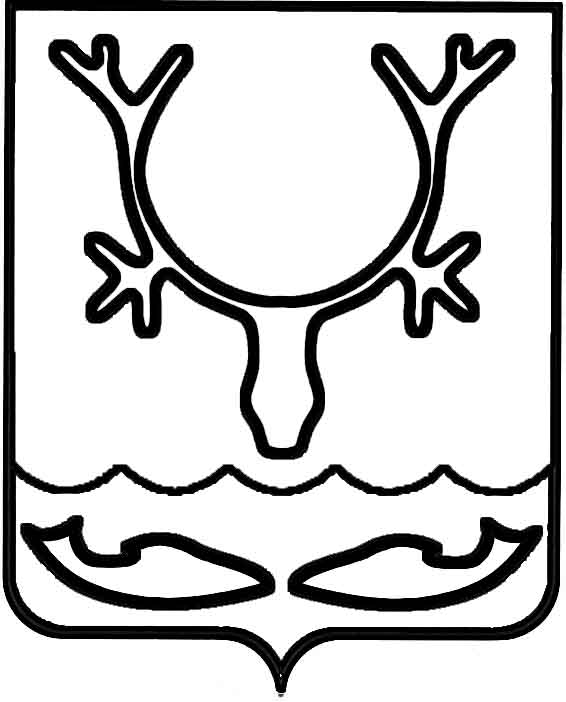 Администрация муниципального образования
"Городской округ "Город Нарьян-Мар"ПОСТАНОВЛЕНИЕО внесении изменений в постановление Администрации МО "Городской округ            "Город Нарьян-Мар" от 29.08.2018 № 577            "Об утверждении муниципальной программы муниципального образования "Городской   округ "Город Нарьян-Мар" "Повышение эффективности реализации молодежной политики в муниципальном образовании "Городской округ "Город Нарьян-Мар"В соответствии со статьей 179 Бюджетного кодекса Российской Федерации, постановлением Администрации МО "Городской округ "Город Нарьян-Мар" 
от 10.07.2018 № 453 "Об утверждении порядка разработки, реализации и оценки эффективности муниципальных программ МО "Городской округ "Город Нарьян-Мар" Администрация муниципального образования "Городской округ "Город Нарьян-Мар"П О С Т А Н О В Л Я Е Т:1.	Внести изменения в муниципальную программу муниципального образования "Городской округ "Город Нарьян-Мар" "Повышение эффективности реализации молодежной политики в муниципальном образовании "Городской округ "Город Нарьян-Мар", утвержденную постановлением Администрации муниципального образования "Городской округ "Город Нарьян-Мар" от 29.08.2018 
№ 577 (с изменениями, внесенными постановлением Администрации муниципального образования "Городской округ "Город Нарьян-Мар" от 11.05.2021 № 668), согласно Приложению к настоящему постановлению. 2.	Настоящее постановление вступает в силу со дня его подписания 
и подлежит официальному опубликованию.Приложениек постановлению Администрациимуниципального образования"Городской округ "Город Нарьян-Мар"от 06.09.2021 № 1083Изменения в муниципальную программу муниципального образования "Городской округ "Город Нарьян-Мар" "Повышение эффективности реализации молодежной политики в муниципальном образовании "Городской округ 
"Город Нарьян-Мар"В Строке "Ожидаемые результаты реализации муниципальной программы" паспорта Программы пункт 4 изложить в новой редакции:"4. Увеличить к 31.12.2024 количество профилактических мероприятий, проведенных совместно с комиссией по делам несовершеннолетних и защите их прав МО "Городской округ "Город Нарьян-Мар", до 14 мероприятий в год ".2.	В столбце 3 таблицы 2 Раздела 8 "Ожидаемые результаты реализации Программы" цифры "12" заменить цифрами "14".3.	В Приложении 1 к Программе показатель "Количество профилактических мероприятий, проведенных совместно с комиссией по делам несовершеннолетних 
и защите их прав МО "Городской округ "Город Нарьян-Мар" изложить в следующей редакции:"".4.	Пункт 3.2.2 Приложения 3 к Программе изложить в следующей редакции: "3.2.2. Участие молодежи города, стоящей на профилактических учетах и (или) находящейся в группе риска, в семинарах, тренингах и адаптационных программах".06.09.2021№1083И.о. главы города Нарьян-Мара А.Н. БережнойНаименованиеЕдиница измеренияЗначения целевых показателейЗначения целевых показателейЗначения целевых показателейЗначения целевых показателейЗначения целевых показателейЗначения целевых показателейЗначения целевых показателейНаименованиеЕдиница измеренияБазовый2017 год2019 год2020 год 2021 год 2022 год2023 год 2024 годАБ1234567Количество профилактических мероприятий, проведенных совместно с комиссией по делам несовершеннолетних и защите их прав МО "Городской округ "Город Нарьян-Мар"Ед. 2629111314